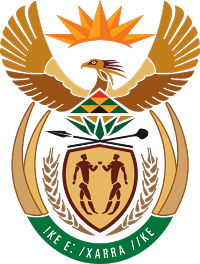 MINISTRY COOPERATIVE GOVERNANCE AND TRADITIONAL AFFAIRSREPUBLIC OF SOUTH AFRICANATIONAL ASSEMBLYQUESTION FOR WRITTEN REPLYQUESTION NUMBER 154DATE OF PUBLICATION: 09 FEBRUARY 2023154.	Ms B Mathulelwa (EFF) to ask the Minister of Cooperative Governance and Traditional Affairs:(a) 	On what date will the coronation of the amaXhosa King be held and (b) what are the relevant details in this regard? NW159REPLY:The coronation of a King or Queen is the competence of the Royal Family concerned and government participates based on the invitation from the relevant Royal Family. At this point, the Department has not been informed of the coronation that the Honourable Member is referring to nor do we have any further details to that effect. End